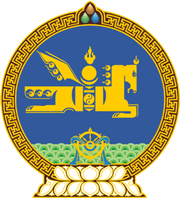 МОНГОЛ УЛСЫН ХУУЛЬ2022 оны 04 сарын 22 өдөр                                                                  Төрийн ордон, Улаанбаатар хот    СОНГУУЛИЙН ТӨВ БАЙГУУЛЛАГЫН     ТУХАЙ ХУУЛЬД ӨӨРЧЛӨЛТ  ОРУУЛАХ ТУХАЙ1 дүгээр зүйл.Сонгуулийн төв байгууллагын тухай хуулийн 3 дугаар зүйлийн 3.3 дахь хэсэг, 4 дүгээр зүйлийн 4.6 дахь хэсэг, 7 дугаар зүйлийн 7.5 дахь хэсэг, мөн зүйлийн 7.5.2, 7.5.3, 7.5.5, 7.5.6 дахь заалтын “нийслэл, сум,” гэснийг “сум, нийслэл,” гэж, 7 дугаар зүйлийн 7.5.1 дэх заалтын “Хурлын Тэргүүлэгчдэд” гэснийг “Хуралд” гэж тус тус өөрчилсүгэй.МОНГОЛ УЛСЫН ИХ ХУРЛЫН ДАРГА 				Г.ЗАНДАНШАТАР